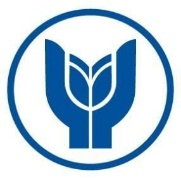 YAŞAR ÜNİVERSİTESİ  Görsel İletişim TasarımıVCDS 4461 Üç Boyutlu Animasyona GirişProje Değerlendirme FormuGüz Dönemi / 2018Proje Değerlendirme ÖlçütleriTarih:  _________________________	İmza: Projenin Adı Final Sınav ProjesıProjenin Türü/ Yüzdesi 
(type and percentage)Proje / %100Öğrenci İsim Soyisim Dersi Veren Öğretim Elemanı Öğrt. Gör. Graeme M. HanssenProjenin Süresi 3-4 haftasıYapılan işAra / Final notuna katkısıNot (/100)Yapılan işAra / Final notuna katkısıNot (/100)Teknolojiyi anlama ve uygulama35%Understanding and use of the technology 35%Olay örgüsünün gelişimi20%Development of the storyboard20%Karakter oluşturma5%Character Development5%Kamera uygulamaları ve çekim metodları25%Camera work and editing25% Görsel efektleri doğru uygulamaEffective VFX usage15%Toplam100%